ПриложениеИнформация об основных мероприятиях по проведению Года экологии в 2017 году______________________Ремонт аэротенка на очистных сооружениях в пос. Усть-Омчуг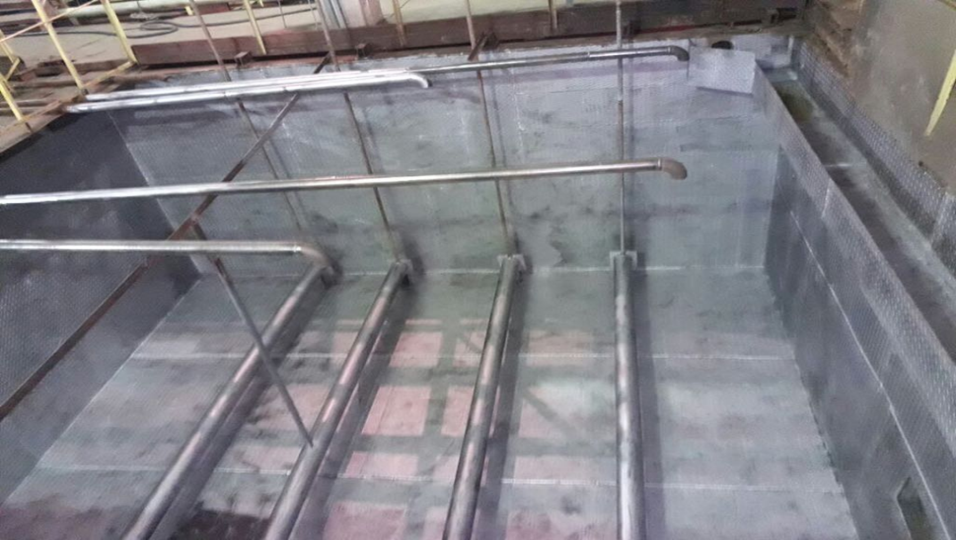 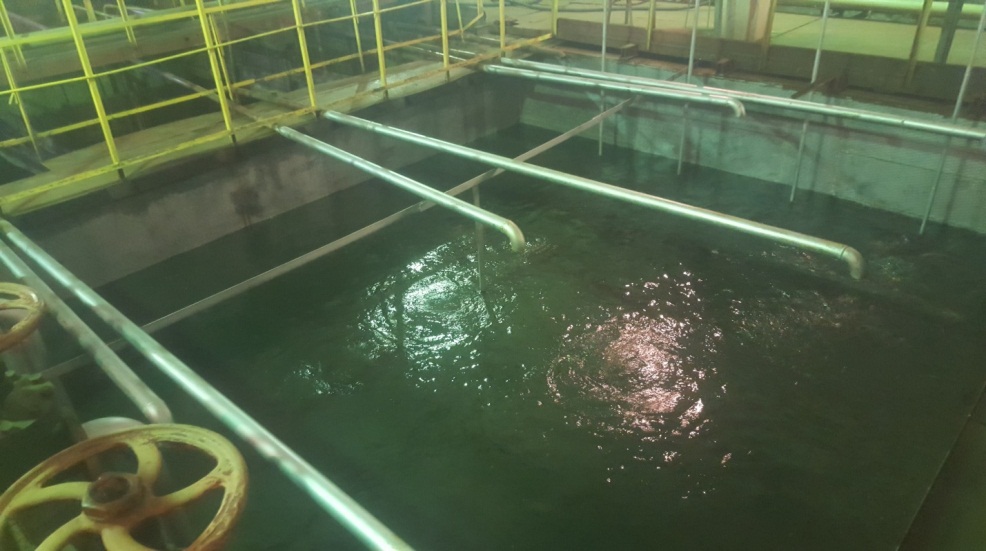 Мероприятия в рамках Всероссийской акции "Вода России"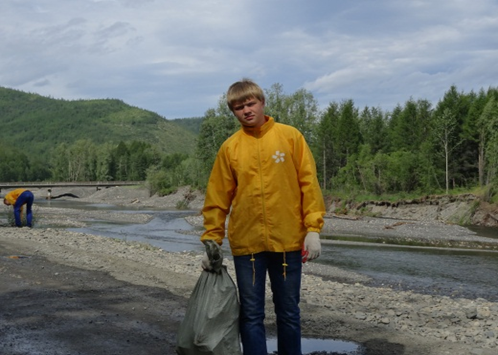 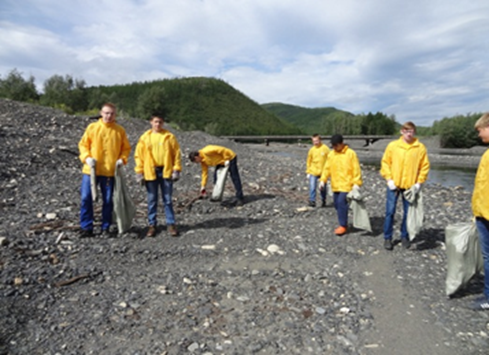 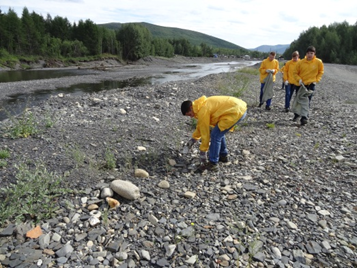 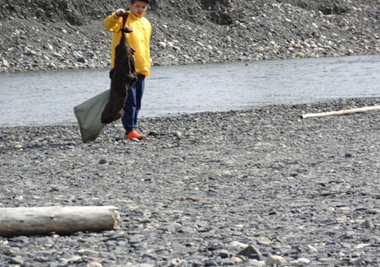 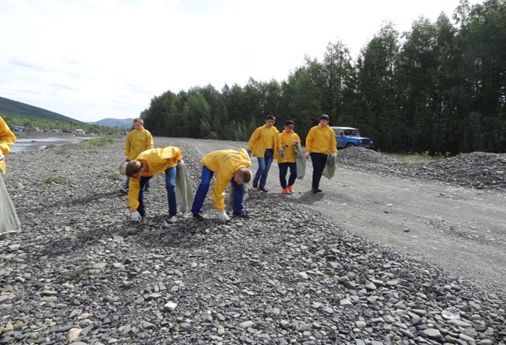 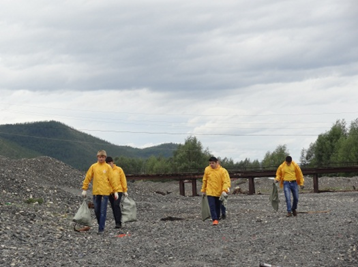 Всероссийский экологический субботник «Зеленая Россия»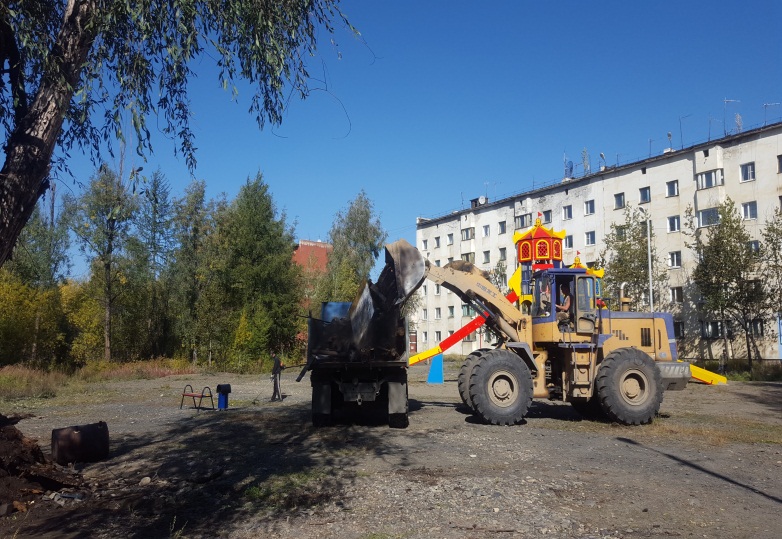 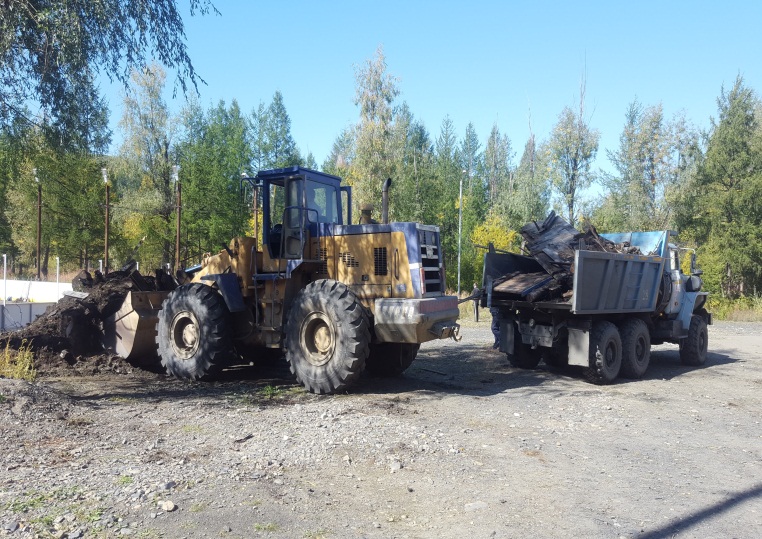 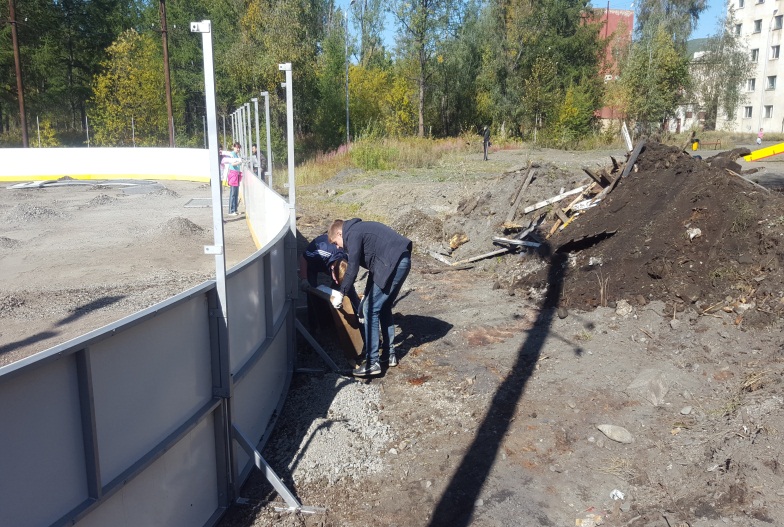 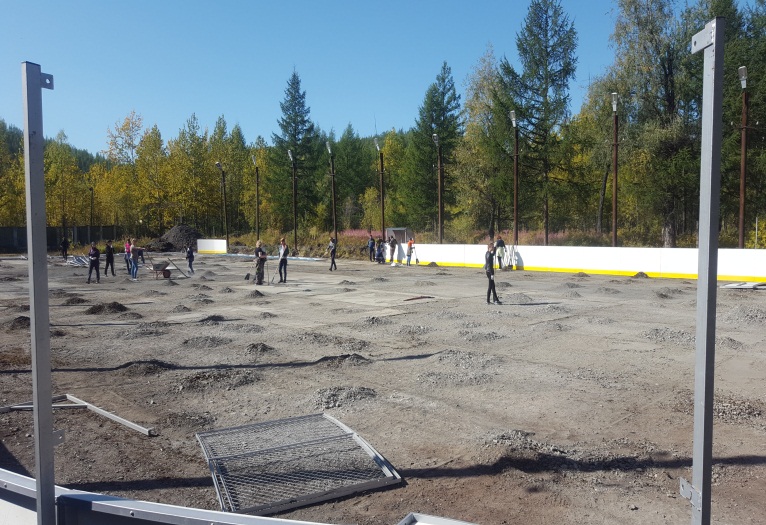 Снос ветхого, заброшенного жилья в действующих поселках иполностью заброшенных поселках, в том числе вдоль автомобильных дорог, расположенных на территории Тенькинского городского округа     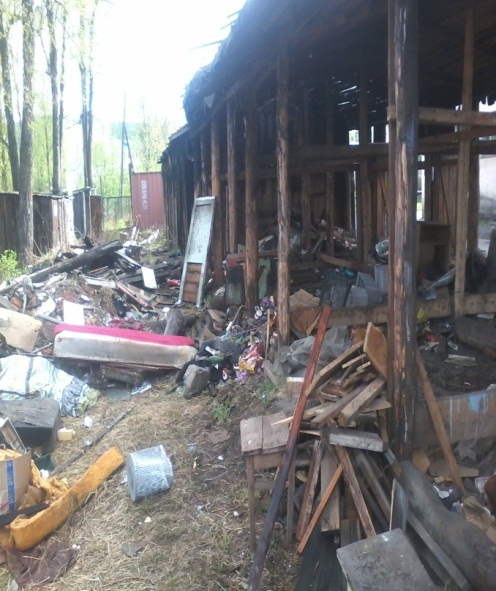 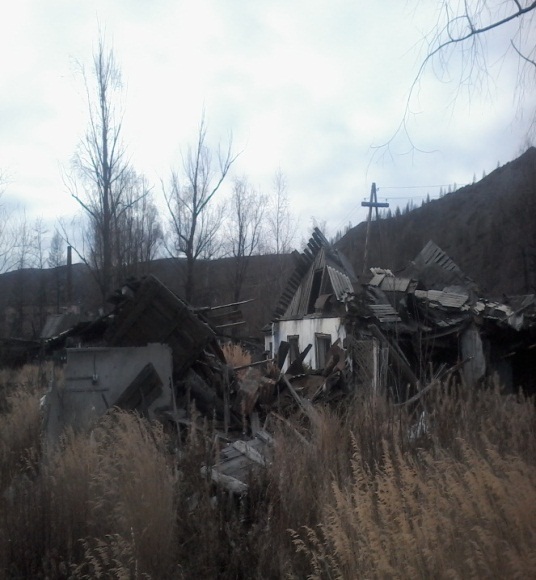 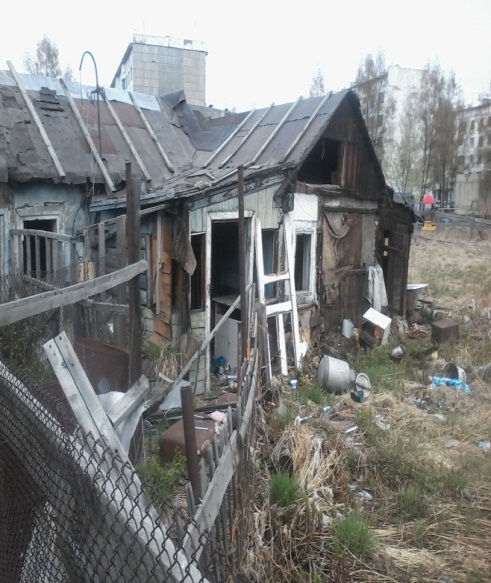 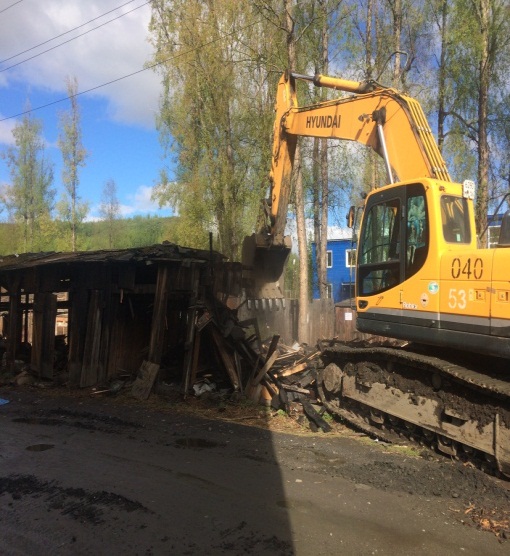 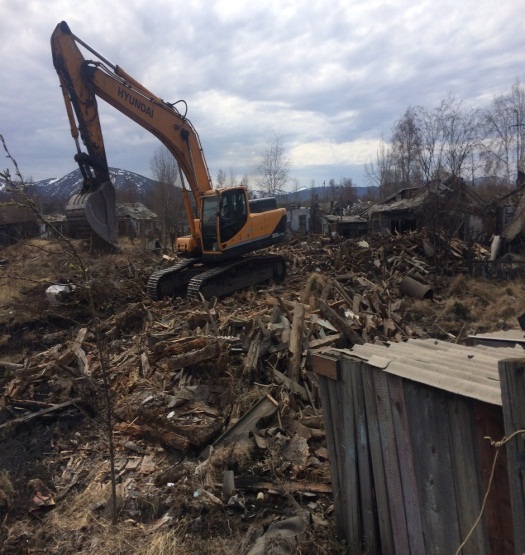 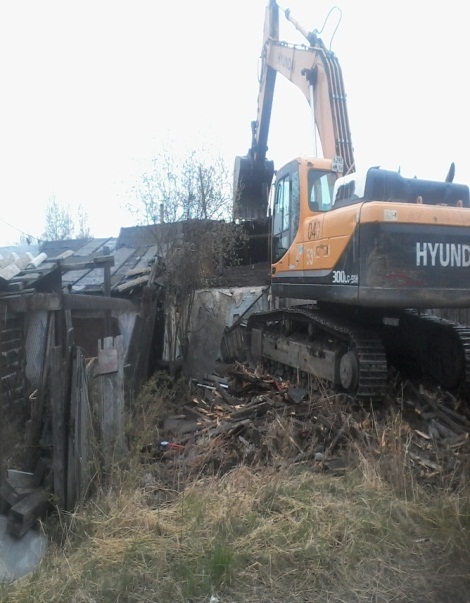 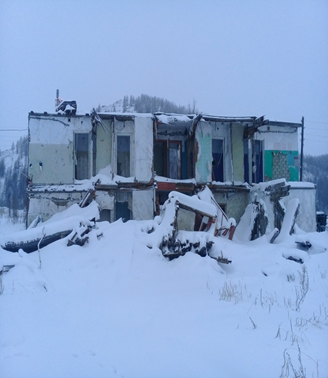 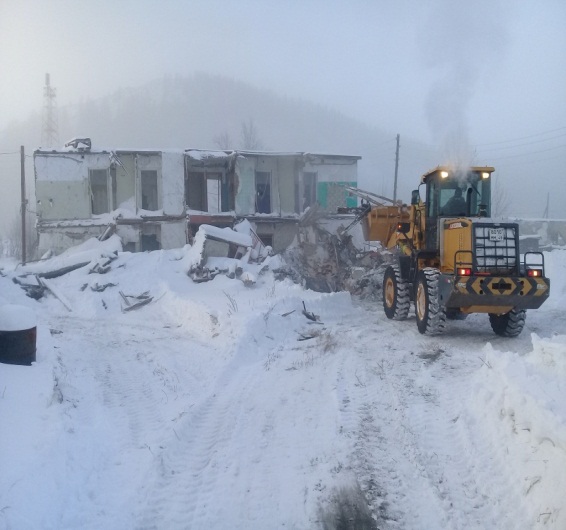 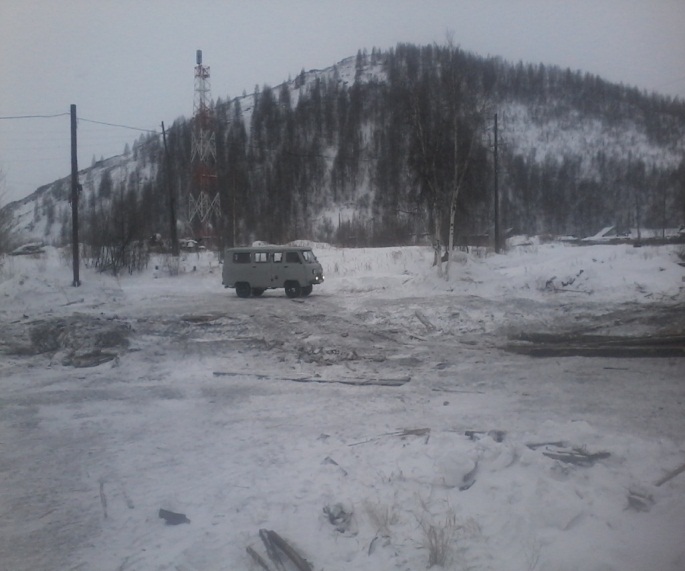 Проведение тематических выставок, конференций, конкурсов,акций охраны окружающей среды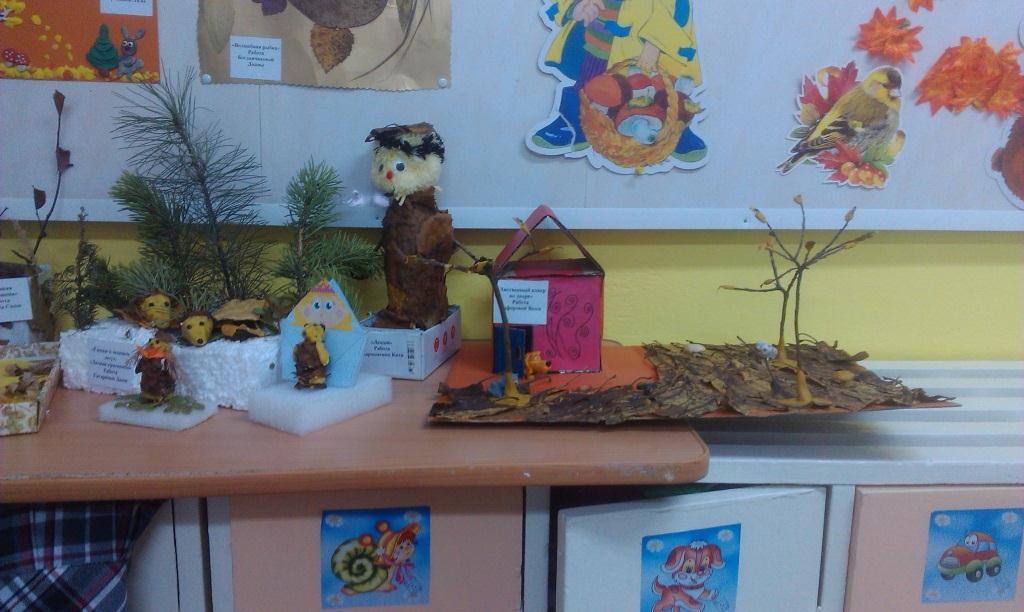 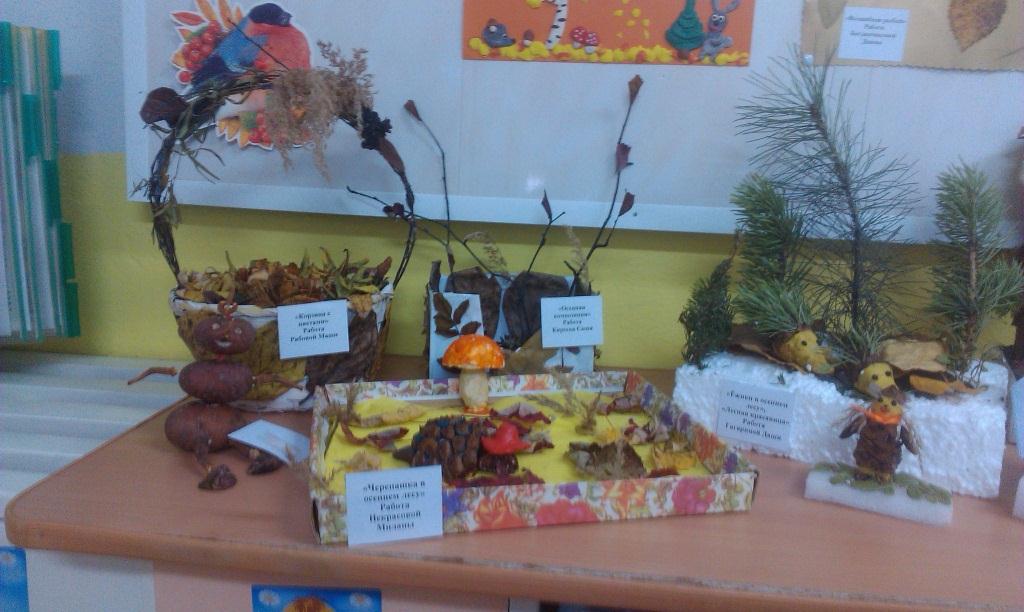 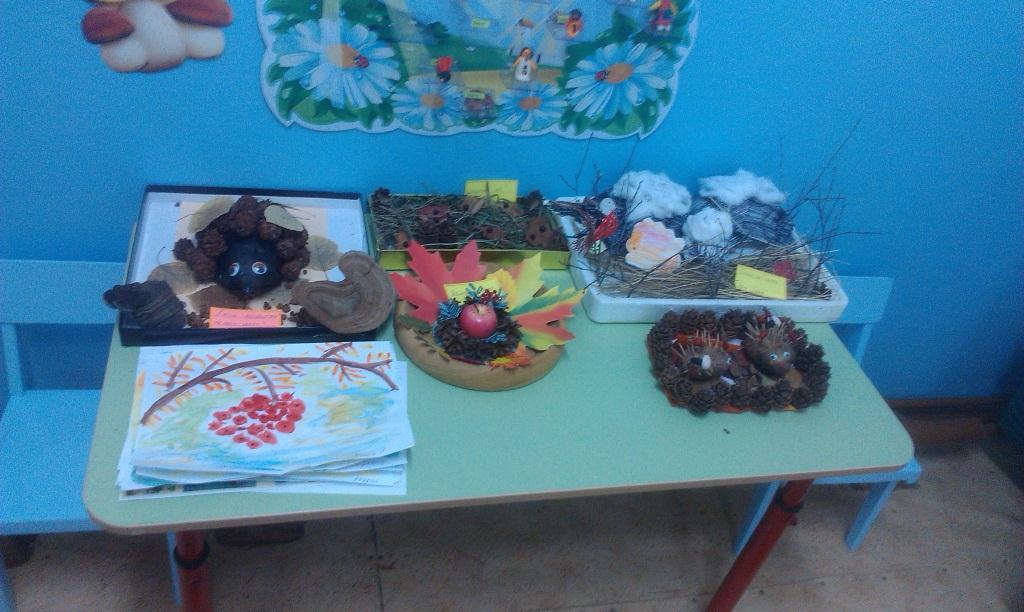 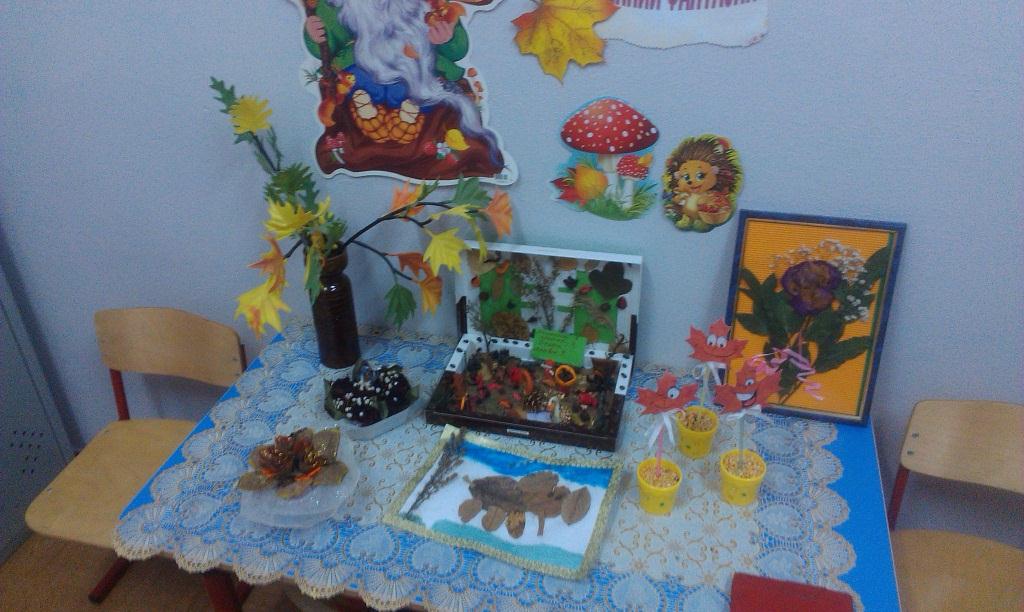 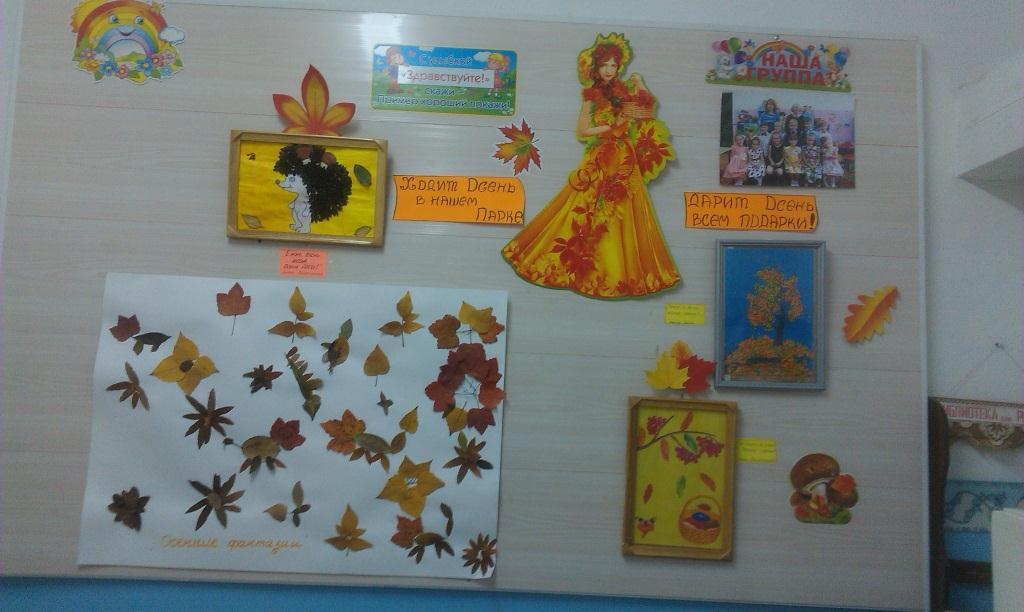 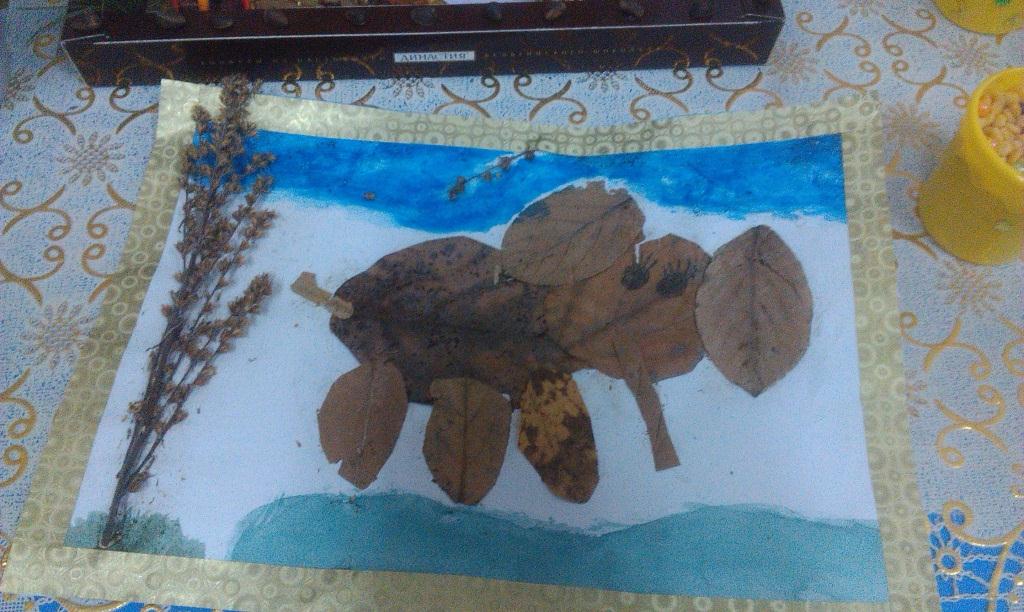 Реализация в дошкольных образовательных организациях программ по экологическому просвещению и воспитанию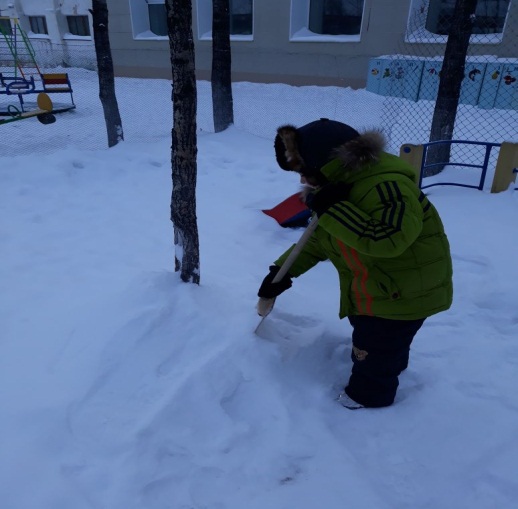 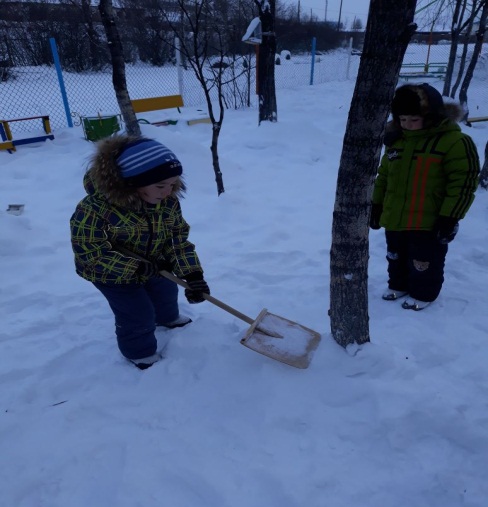 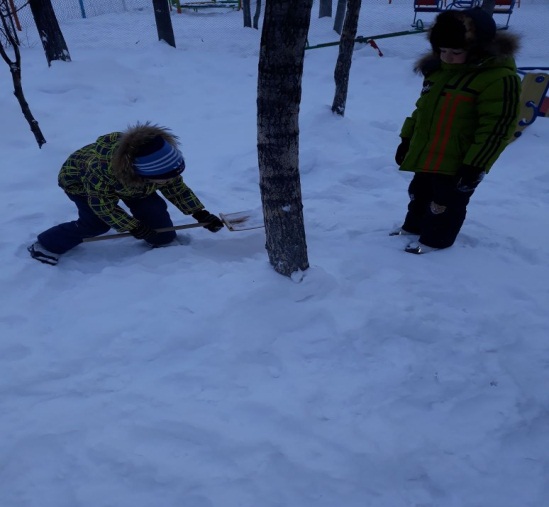 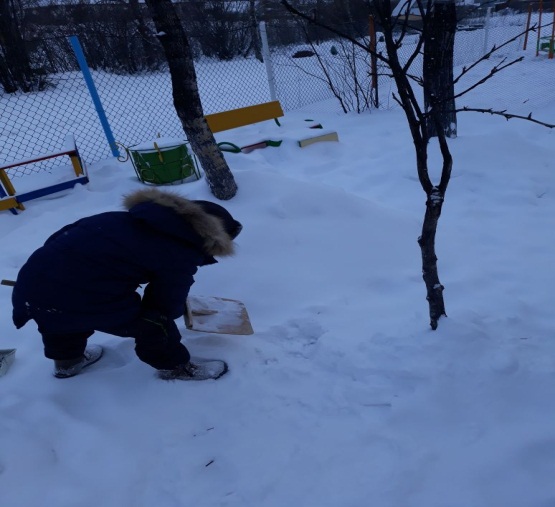 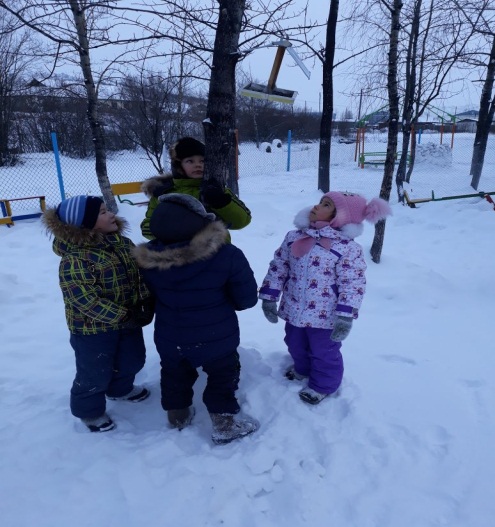 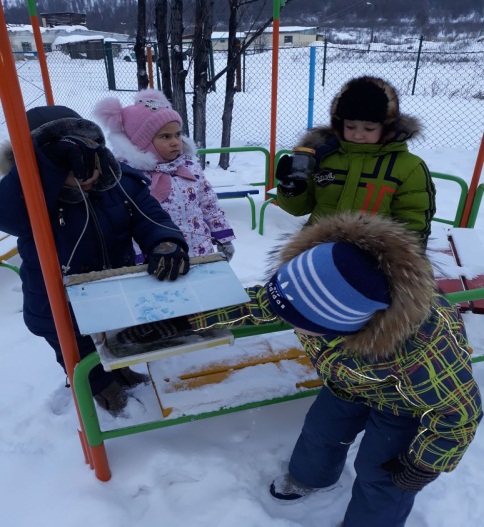 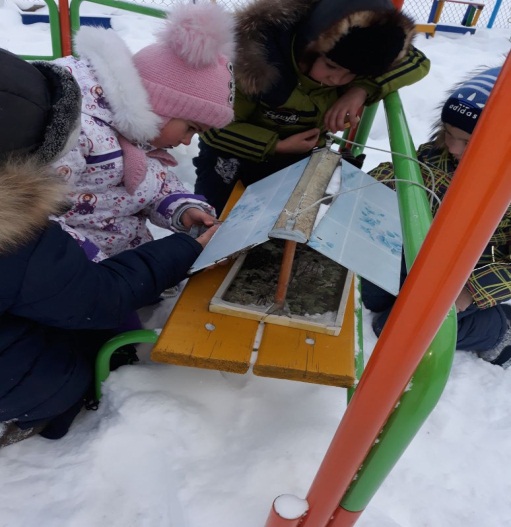 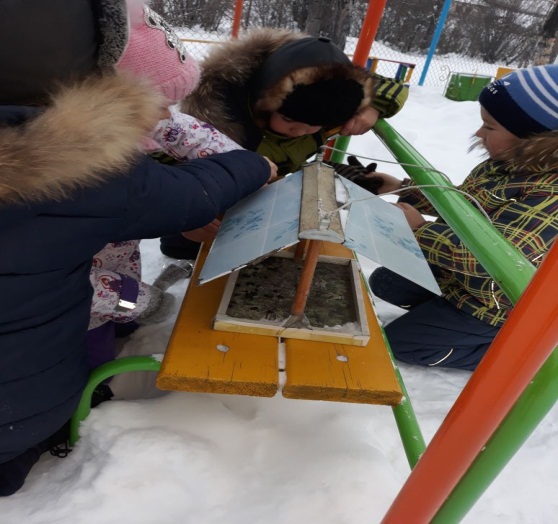 № п\п№ п\пНаименование мероприятияКоличество участников, принявших участие в мероприятииСроки проведения мероприятияОтветственные исполнителиМатериалы, иллюстрирующие мероприятия (публикации в СМИ, фото, пресс-релизы)Недостатки исполнения, проблемные вопросы, предложенияНедостатки исполнения, проблемные вопросы, предложения11234567711Повышение уровня экологического воспитания и образования населения, пропаганда бережного отношения к природе- проведение социальной рекламы по профилактике пожаров;- проведение конкурса рисунков по экологии в дошкольных образовательных организациях.102май 2017 август 2017 отдел по делам ГО и ЧС, управление образования и молодежной политики, территориальный отдел «Тенькинское лесничество» Департамента лесного хозяйства, контроля и надзора за состоянием лесов Магаданской области (по согласованию)00022Ремонт аэротенка на очистных сооружениях в пос. Усть-Омчугисполненоиюнь 2017 комитет  ЖКХ, дорожного хозяйства и жизнеобеспечения администрации Тенькинского городского округа,ресурсоснабжающая организация (по согласованию)фото003333Муниципальный этап  Всероссийского конкурса детского и юношеского творчества «Базовые национальные ценности в творчестве»47ноябрь 2017 управление образования и молодежной политики администрации Тенькинского городского округа0004Снос ветхого, заброшенного жилья в действующих поселках иполностью заброшенных поселках, в том числе вдоль автомобильных дорог, расположенных на территории Тенькинского городского округа42-объекта май - август 2017 декабрь 2017 комитет  ЖКХ, дорожного хозяйства и жизнеобеспечения администрации Тенькинского городского округа, комитет по управлению муниципальным имуществомфото005Выявление очагов ртутного заражения в селитебных зонах, локализация и очистка выявленных очагов накопленного экологического ущерба на территории Тенькинского городского округаисполненосентябрь 2017 комитет  ЖКХ, дорожного хозяйства и жизнеобеспечения администрации Тенькинского городского округа, комитет по управлению муниципальным имуществом006Приобретение оборудования для термического уничтожения различного типа/вида отходов1 инсинераторсентябрь 2017 комитет  ЖКХ, дорожного хозяйства и жизнеобеспечения администрации Тенькинского городского округа0007Выполнение инженерных изысканий по объектуМежпоселенческий полигон ТБО в пос. Усть-Омчугзаключен муниципальный контракт на 2 года, срок исполнения в 2018г.июнь-декабрь 2017 комитет  ЖКХ, дорожного хозяйства и жизнеобеспечения администрации Тенькинского городского округа0008Контроль за руслоформирующими работами на р. Детрин и р. Омчуг в пос. Усть- Омчугисполненосентябрь 2017 комитет  ЖКХ, дорожного хозяйства и жизнеобеспечения администрации Тенькинского городского округа0009Мероприятия в рамках Всероссийской акции "Вода России"90сентябрь 2017 комитет  ЖКХ, дорожного хозяйства и жизнеобеспечения, управление образования и молодежной политики администрации Тенькинского городского округафото0010Книжная выставка - фотопанорама природы Тенькинского района «Берегите, люди, эту красоту»5июль 2017 отдел культуры администрации Тенькинского городского округа00011Конкурс чтецов, посвященный Международному дню птиц «Вестники радости и весны»10август 2017 отдел культуры администрации Тенькинского городского округа00012Неделя экологических знаний "Экология. Безопасность. Жизнь"250апрель  - июнь 2017 октябрь 2017 управление образования и молодежной политики администрации Тенькинского городского округа00013Участие во Всероссийской олимпиаде школьников по экологии (школьный, муниципальный этапы)7январь – апрель 2017 управление образования и молодежной политики администрации Тенькинского городского округа00014Проведение экологических уроков "Отходы - проблема общества!", "Проблема загрязнения полиэтиленовыми пакетами, пути решения" для учащихся общеобразовательных учебных заведений83февраль – апрель 2017 управление образования и молодежной политики администрации Тенькинского городского округа0015Экологическое воспитание в рамках летнего оздоровительного лагеря:- развлекательно-познавательная программа на тему «Экология»;- экологический десант «Приключения веселых туристов»;-  час экологических знаний (5 июня – День эколога) «Давайте с природойдружить»;68июнь 2017 отдел культуры администрации Тенькинского городского округауправление образования и молодежной политики администрации Тенькинского городского округа00016Проведение муниципального слета, участие в областном слете экологических отрядов образовательных организаций«Дети и экология ХХI века»0июль - август 2017 управление образования и молодежной политики администрации Тенькинского городского округа00017Организация работы экологических отрядов в период летней оздоровительной кампании0июнь - август 2017 управление образования и молодежной политики администрации Тенькинского городского округа000118Муниципальная выставка  декоративно-прикладного ихудожественного творчества учащихся «Дети и экология XXI века» (в рамках ЛОЛ0июнь-июль 2017 управление образования и молодежной политики администрации Тенькинского городского округа00019Выставка фотографий о природе России «Посмотри на мир с любовью»0сентябрь 2017 отдел культуры администрации Тенькинского городского округа00020Реализация в дошкольных образовательных организациях программ по экологическому просвещению и воспитанию51февраль 2017 апрель 2017 июнь 2017 август - ноябрь 2017управление образования и молодежной политики администрации Тенькинского городского округа фото0021Реализация программ по экологическому просвещению и воспитанию на базе организаций дополнительного образования детей17февраль - апрель 2017сентябрь - октябрь 2017управление образования и молодежной политики администрации Тенькинского  городского округа00022Проведение тематических выставок, конференций, конкурсов,акций охраны окружающей среды63февраль - май 2017сентябрь - ноябрь 2017управление образования и молодежной политики администрации Тенькинского городского округафото0023Выявление очагов ртутного заражения в селитебных зонах, локализация и очистка выявленных очагов накопленного экологического ущерба на территории Тенькинского городского округа0в течение 2017 комитет  ЖКХ, дорожного хозяйства и жизнеобеспечения администрации Тенькинского городского округа, комитет по управлению муниципальным имуществом00024Эколого- патриотический проект «Лес Победы»0сентябрь 2017 управление образования и молодежной политики администрации Тенькинского городского округа, сектор физической культуры и спорта00025Эколого-патриотическая игра «Зеленая зарница» в рамках федерального проекта «Зеленые Пионеры Зеленой России»80май 2017управление образования и молодежной политики администрации Тенькинского городского округа, сектор физической культуры и спорта00026Всероссийский экологический субботник «Зеленая Россия»156сентябрь 2017администрация Тенькинского городского округа, учреждения и организации городского округафото0027Всероссийский проект «ЭкоЛето»14май 2017управление образования и молодежной политики администрации Тенькинского городского округа, сектор физической культуры и спорта00028Проведение мероприятий в рамках «Года Экологии» в образовательных учреждениях городского округа (по отдельному плану)40май 2017июль 2017сентябрь - ноябрь 2017управление образования и молодежной политики администрации Тенькинского городского округа00029Рекультивация земельных участков от грунтов, складированных в процессе выполнения руслоформирующих работ0июнь-август 2017 комитет по управлению муниципальным имуществом администрации Тенькинского городского округа000